ПРОЕКТ                                                                                            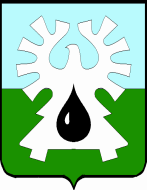 МУНИЦИПАЛЬНОЕ ОБРАЗОВАНИЕ ГОРОД УРАЙХАНТЫ-МАНСИЙСКИЙ АВТОНОМНЫЙ ОКРУГ-ЮГРА ДУМА ГОРОДА УРАЙРЕШЕНИЕ      от ________________                                                         	  	         №____О внесении изменения в Положение о наградах и званиях города УрайРассмотрев представленный председателем Думы города Урай проект решения Думы города Урай «О внесении изменения в Положение о наградах и званиях города Урай», Дума города Урай решила:В части 3 статьи 4 Положения о наградах и званиях города Урай, принятого решением Думы города Урай от 24.05.2012 №53 (в редакции решений Думы города Урай от 25.10.2012 №104, от 20.06.2013 №41, от 26.06.2014 №35, от 30.04.2015 №48, от 19.08.2015 №76) слова « комиссии по наградам, состав и порядок работы которой» заменить словами: «комиссии по наградам (либо органа, в ведении которого находятся вопросы, связанные с награждением), состав и порядок работы которой (которого)».Изменение, предусмотренное настоящим решением, применяется к правоотношениям, возникшим с 27 октября 2016 года.3. Опубликовать настоящее решение в газете «Знамя».Председатель Думы города Урай               Глава города Урай     _____________  Г.П. Александрова              ______________ А.В. Иванов                                                                        «____»_______________ 2016